Wyniki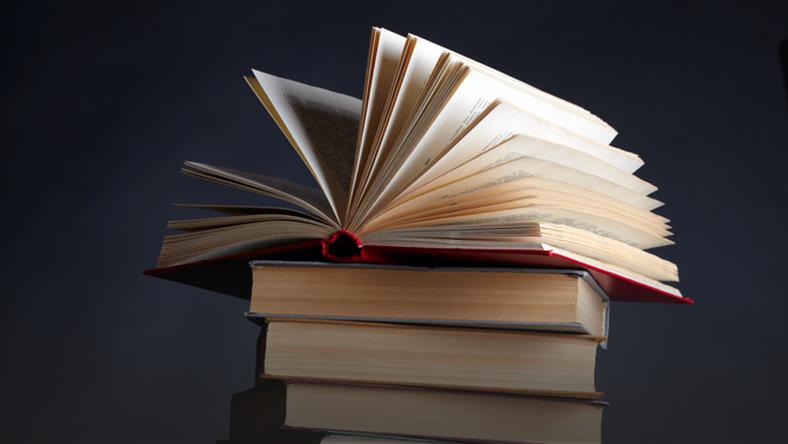 Międzyszkolnego Konkursu Literacko-Plastyczno-Muzycznego„Książka dobra na wszystko”Jury Konkursowe w składzie: Eleonora Krywalska, Karina Jaksa, Hanna Pawełczyk, Sylwia Szwarc, Dominika Gałczyńska, które obradowało w dniu 03.06.2020r.,  postanowiło przyznać następujące nagrody:I. W kategorii literackiej:I Nagroda: Mateusz Penz- Szkoła Podstawowa nr 13 w Tarnowskich Górach;I Nagroda: Noel Byszewski – Szkoła Podstawowa w TworoguII Nagroda:  Dominik Całka – Szkoła Podstawowa w TworoguII Nagroda: Natalia Lorenc - Szkoła Podstawowa w TworoguIII Nagroda: Agnieszka Szkolik Zespół Szkolno-Przedszkolny w WojsceIII Nagroda: Natalia Włodarczyk- Szkoła Podstawowa w TworoguIII Nagroda: Filip Błaszkowicz - Szkoła Podstawowa w TworoguWyróżnienie: Marlena Samol -Szkoła Podstawowa w TworoguII. W kategorii muzycznej:I Nagroda:  Rozalia Jańczuk – Szkoła Podstawowa w TworoguII Nagroda: Alicja Mazur -Szkoła Podstawowa w TworoguIII Nagroda:  Maria Drabek- Szkoła Podstawowa w TworoguIII.W kategorii plastycznej:I Nagroda: Emilia Brodziak – Szkoła Podstawowa w Krupskim MłynieI Nagroda: Amelia Polak – Szkoła Podstawowa w TworoguII Nagroda: Malwinka Pawliczek – Zespół Szkolno-Przedszkolny w BoruszowicachII Nagroda: Kinga Słupska – Szkoła Podstawowa w Krupskim MłynieII Nagroda: Rozalia Jańczuk - Szkoła Podstawowa w TworoguIII Nagroda: Emilia Jonienc- Zespół Szkolno-Przedszkolny w PotępieIII Nagroda: Miron Jaksa -Szkoła Podstawowa w TworoguIII Nagroda: Karolina Lorenc - Szkoła Podstawowa w TworoguBardzo dziękujemy wszystkim uczestnikom konkursu oraz ich opiekunom za nadesłanie prac.Dla laureatów konkursu ufundowaliśmy nagrody oraz przygotowaliśmy dyplomy, które ze względu na obecną sytuację przekażemy w następujący sposób:- Uczniowie ze Szkoły Podstawowej w Tworogu otrzymają nagrody w dniu rozdania świadectw .- Nagrody dla uczniów ze szkół w Tarnowskich Górach, Boruszowicach, Wojsce, Potępie i Krupskim Młynie dostarczymy w ostatnim tygodniu roku szkolnego do sekretariatu szkoły.